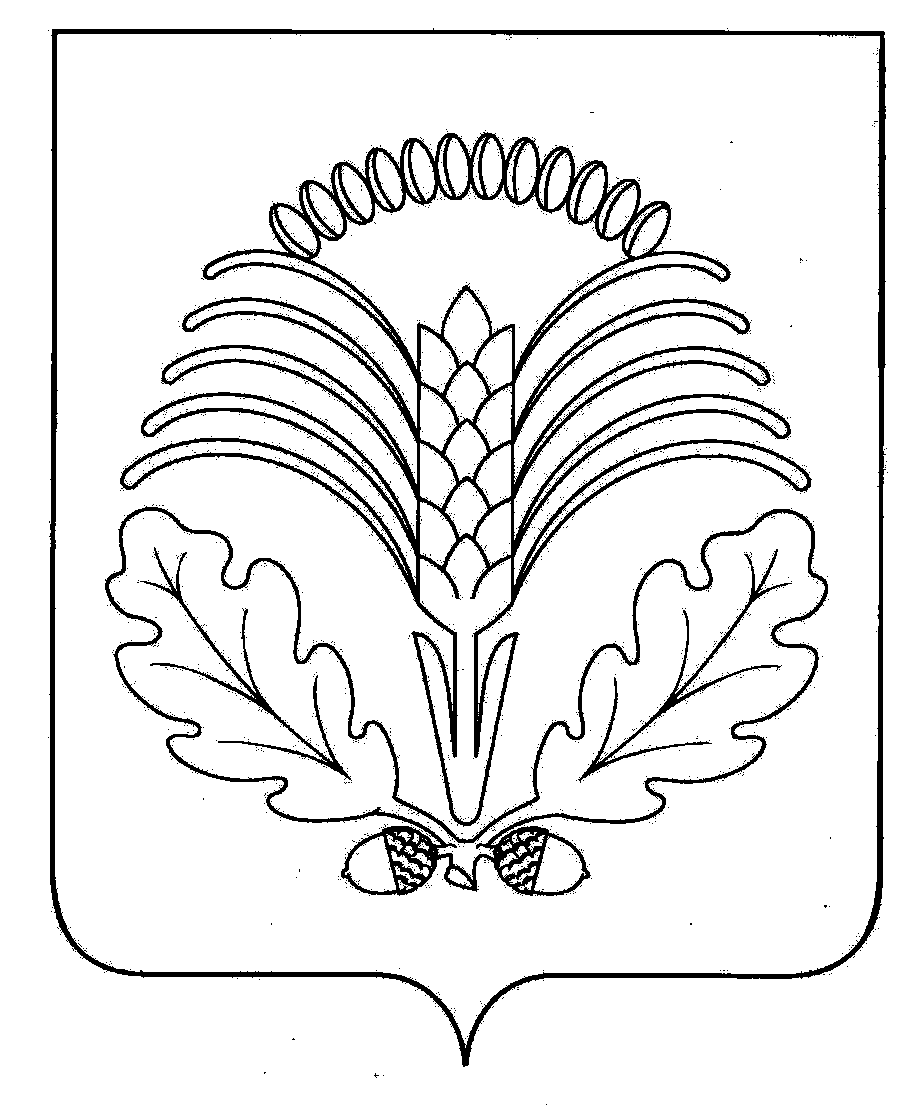 Официальная информация администрации Грибановского муниципального района__________________________________________________________________________________Извещение о проведении государственной кадастровой оценки на территории Воронежской областиДепартамент	экономического	развития	Воронежской	области информирует о проведении в 2021 году на территории Воронежской области государственной кадастровой оценки следующих объектов недвижимости по состоянию на 01.01.2021года:-объектов капитального строительства;-земельных участков категории земель промышленности, энергетики, транспорта, связи, радиовещания, телевидения, информатики, земель для обеспечения космической деятельности, земель обороны, безопасности и земель иного специального назначения.Государственная кадастровая оценка проводится на основании приказов департамента экономического развития Воронежской области:- от 06.08.2020 №51-13-09/116-0 «О проведении государственной кадастровой оценки объектов капитального строительства на территории Воронежской области в 2021году»;- от 06.08.2020 №51-13-09/117-0 «О проведении государственной кадастровой оценки земельных участков категории земель промышленности, энергетики, транспорта, связи, радиовещания, телевидения, информатики, земель	 для	обеспечения космической	 деятельности,	земель	обороны, безопасности	и	земель иного	специального назначения на территории Воронежской области в 2021году».Кроме того, департамент экономического развития Воронежской области информирует	о	приеме	государственным	бюджетным	учреждением Воронежской	области	«Центр	государственной	кадастровой	 оценки Воронежской области» деклараций о характеристиках указанных объектов недвижимости.По вопросам проведения кадастровой оценки обращаться в отдел кадастровой оценки государственного бюджетного учреждения Воронежской области «Центр государственной кадастровой оценки Воронежской области»,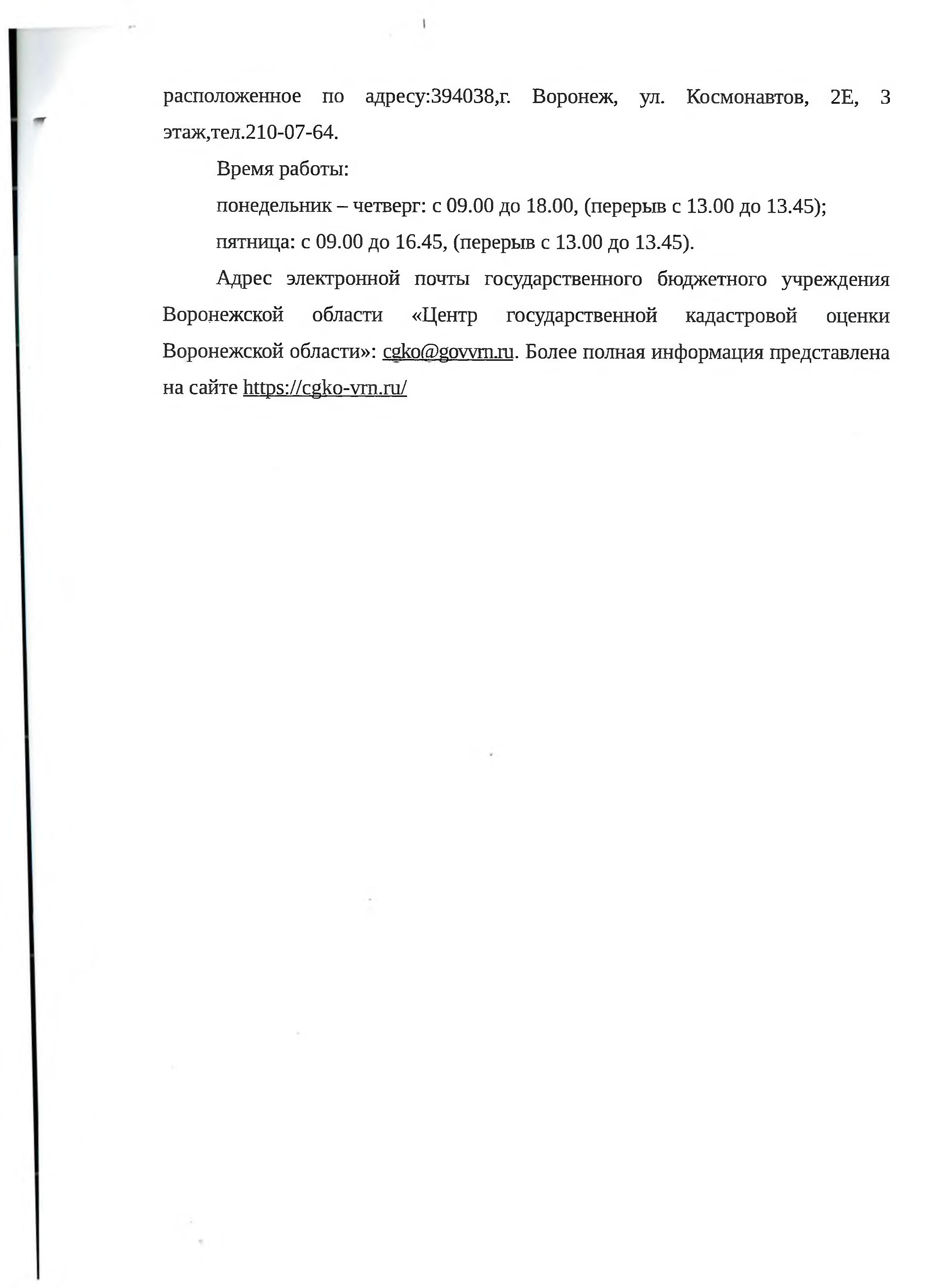 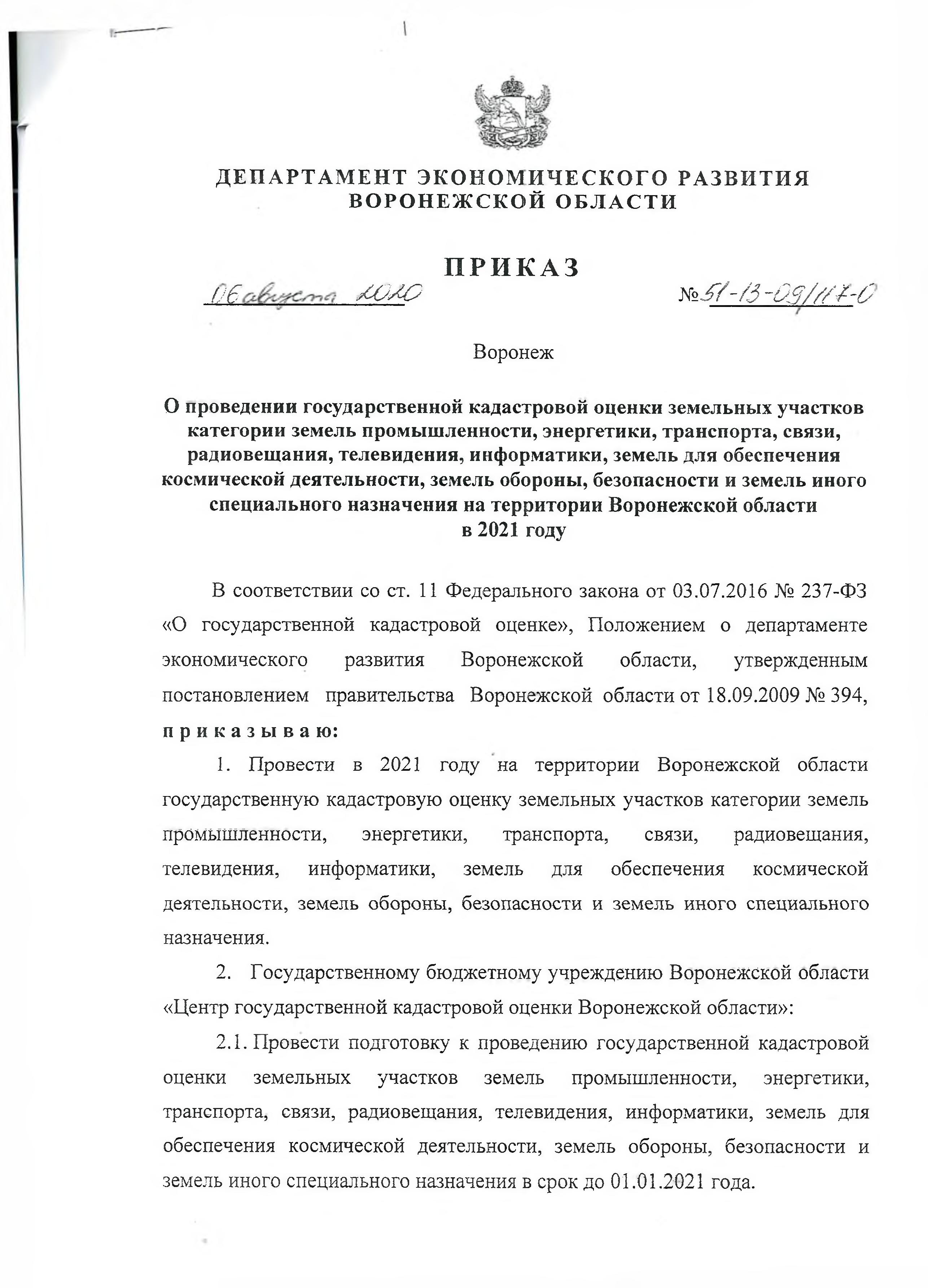 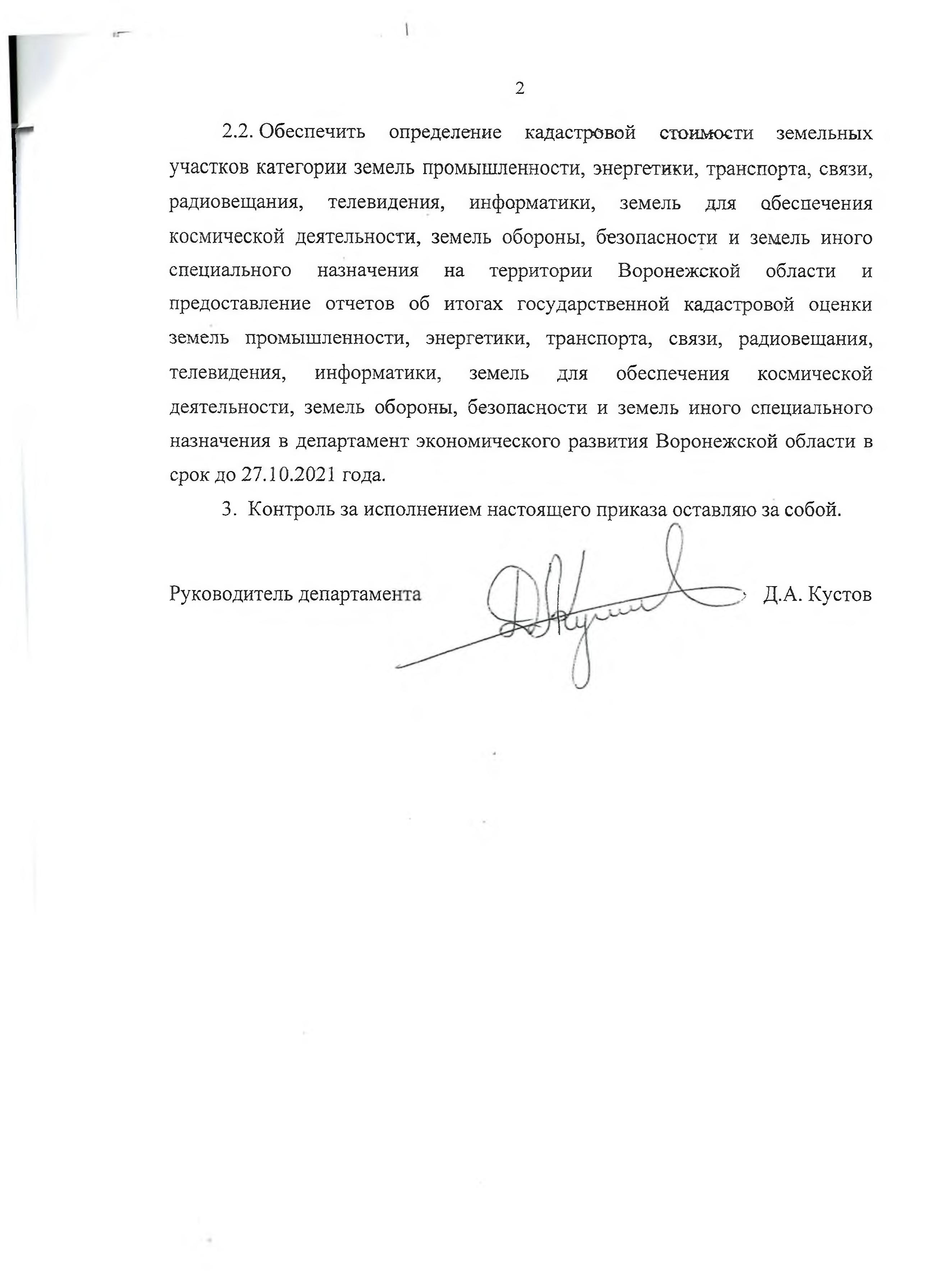 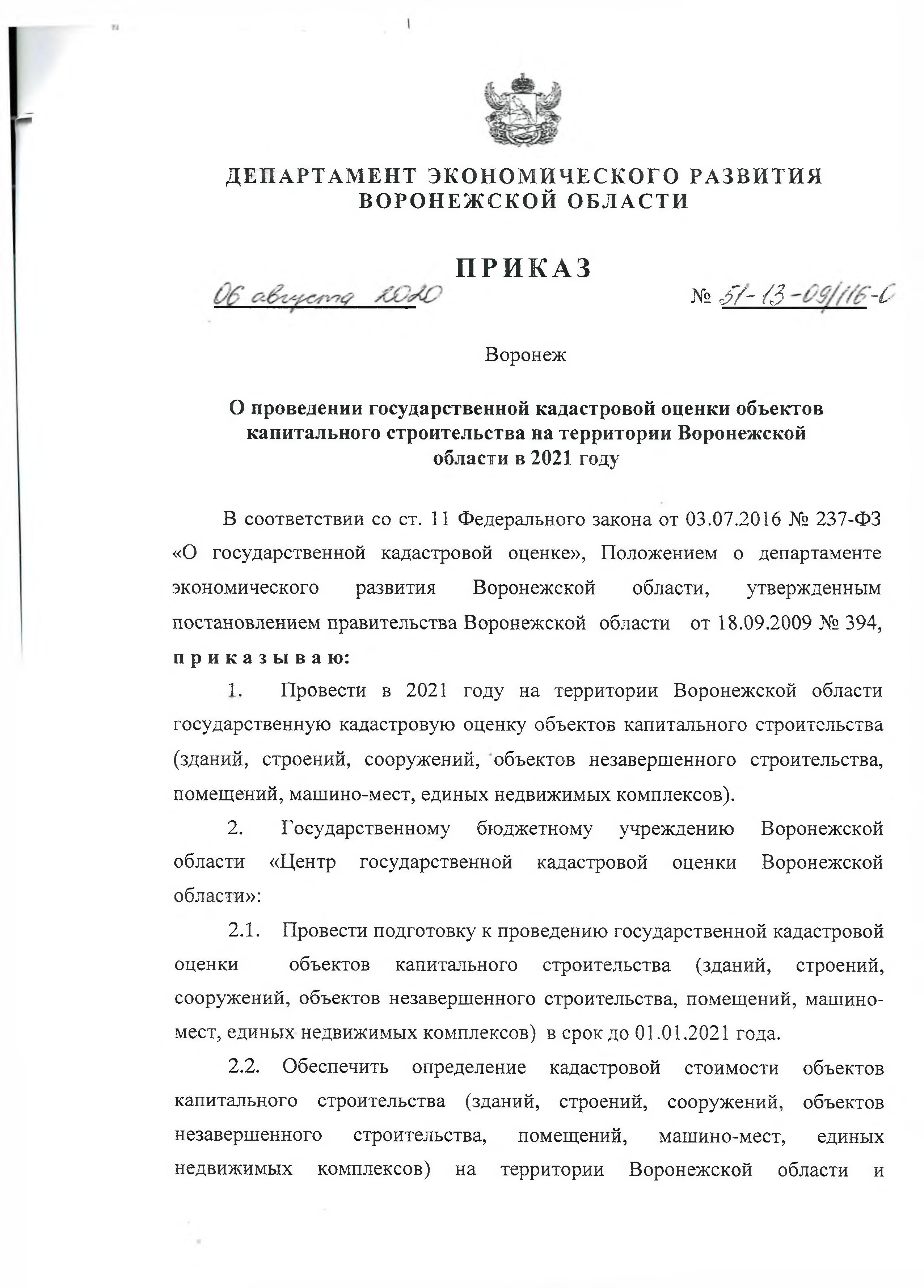 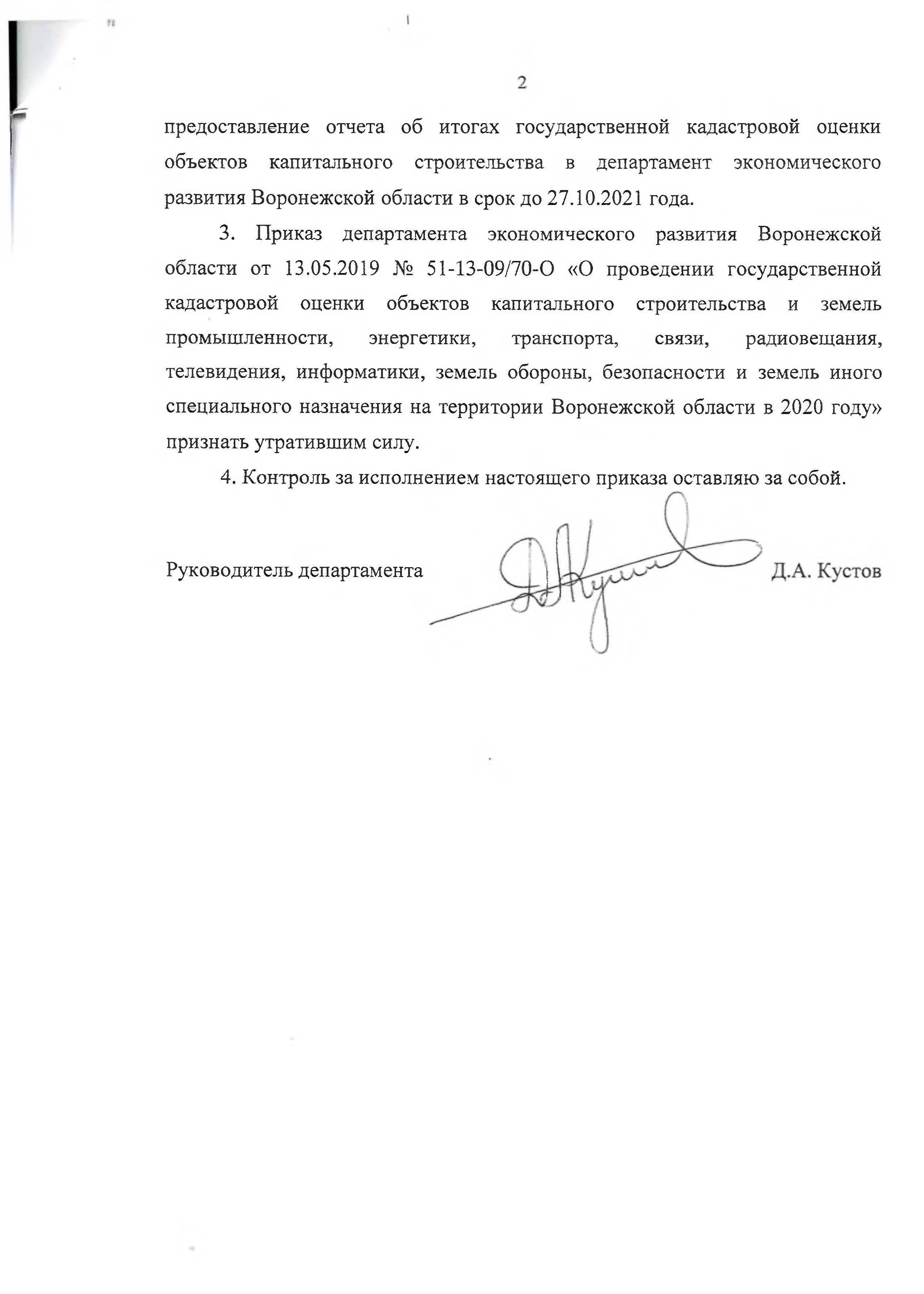 